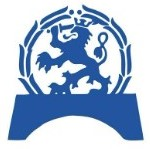 OKAS-tiedote 1.9.2023Hyvä jäsenHyvää Pirkan päivää ja sitä myötä myös syksyn alkua. Lähipäivien kokemuksen perusteella voisi sanoa, että ”Sadesäällä likoan, hellesäällä hikoan. Sellaista on elämä, likoa ja hikeä”. Näin totesi aikoinaan Uppo-Nalle. Aika hyvin sanottu.On tullut se aika vuodesta, kun näitä tiedotteita tulee jälleen noin kahden viikon välein ja joskus useamminkin, sillä OKASin toiminta jatkuu syysohjelman mukaan. Ohjelma on nähtävissä myös kotisivuilla, joten kannattaa vilkkaista myös sieltä.*Kerhot alkavat toimia jälleen. Ensimmäisinä aloittavat 
- molemmat pelikerhot heti maanantaina 4.9. (Hopeakuu)
- kirjallisuuskerho 11.9. (Olarin kappeli)
- OKAS-jälkiviisaat 12.9. (Naapuruustalo)
- muistikerho 13.9. (Olarin kappeli)
- digikerho 19.9. (Hopeakuu)
- dekkarikerho ja käsityökerho aloittavat sopimuksen mukaan
- golfkerho jatkaa pelaamistaGolfkerhon tiedotuksia ja kuvia on katsottavissa kotisivulla Kerhot. Siellä on myös golf-kisojen tuloksia ja kuvia.
Sivulla Kerhot on kaikkien kerhojen kokoontumispäivät ja yhteyshenkilöt.
Myös tiedotteen liitteenä on kerhojen toiminta.*Jäsentilaisuus keskiviikkona 6.9. klo 14. Vieraina ovat Eero ja Sakari Huovinen ja aihe on ”Äitiä ikävä/Isän kädestä”.
Kokoontumispaikka on jo tutuksi tullut ravintola Pirttihirmu.Ilmoittautuminen kuten ennenkin 4.9. klo 12 mennessä:joko tietokoneella yhdistyksemme kotisivujen kautta (https://olari.senioriyhdistys.fi/tapahtumat/), puhelimen jäsenkorttiapplikaatiolla tai sähköpostilla Marja-Leena Widstenille (marjalwidsten@gmail.com).*Jäsenkysely. Keväällä 2023 tehdyn kyselyn tulosten yhteenveto on kotisivulla Yhdistys/Jäsenkysely. Kiitos kaikille vastaajille, saimme vinkkejä toimintaamme ja yritämme ottaa niitä huomioon mahdollisuuksien mukaan.Terveisin ja iloisiin näkemiinEila Kari
eilakari@hotmail.com P.S. liitteenä myös Suomen pankin järjestämä tapahtumatiedote ”Kävele naiselle ammatti”.
Yhdistyksen kotisivut: http://olari.senioriyhdistys.fi Yhdistyksen Facebook-sivut: https://www.facebook.com/Olarinseniorit/ Uudenmaan piirin FB-sivut: https://www.facebook.com/uudenmaanseniorit/ 